АДМИНИСТРАЦИЯ ТУЖИНСКОГО МУНИЦИПАЛЬНОГО РАЙОНА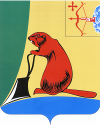 КИРОВСКОЙ ОБЛАСТИПОСТАНОВЛЕНИЕ10.02.2014№35пгт Тужапгт Тужапгт Тужапгт ТужаО внесении изменений в постановление администрации Тужинского муниципального района от 19.09.2013 № 472 (в редакции от 22.01.2014 №6)В соответствии с Федеральным законом Российской Федерации от 29.12.2012 № 273-ФЗ "Об образовании в Российской Федерации", постановлением Правительства Кировской области от 26.02.2007 № 85/80 «Об утверждении Положения о порядке обращения родителей (законных представителей) за компенсацией части родительской платы за содержание ребенка в образовательных учреждениях, реализующих основную общеобразовательную программу дошкольного образования, и порядке ее выплаты», в целях соблюдения законности применения в работе положения «О взимании платы с родителей (законных представителей) за присмотр и уход за детьми, осваивающими образовательные программы дошкольного образования в организациях, осуществляющих образовательную деятельность в Тужинском районе», (далее - Положение) утверждённого постановлением администрации Тужинского района от 19.09.2013 № 472 (в ред. от 22.01.2014 №6),    администрация Тужинского муниципального района ПОСТАНОВЛЯЕТ:Внести в постановление администрации Тужинского муниципального района от 19.09.2013  № 472 (в ред. от 22.01.2014 №6) «Об установлении платы, взимаемой с родителей (законных представителей) за присмотр и уход за детьми, осваивающими образовательные программы дошкольного образования в организациях, осуществляющих образовательную деятельность в Тужинском районе», которым утверждено Положение, следующие изменения:По всему тексту Положения слово " учреждение" заменить словом «организация" в соответствующем числе и падеже. Пункт 6.1 Положения, после слов «Право на получение компенсации имеет один из родителей (законных представителей),  внесших родительскую плату за присмотр и уход за детьми в организации» дополнить словами  «независимо от времени обращения за получением данной компенсации, но не позднее сроков, установленных законодательством Российской Федерации».Пункт 4.4 изложить в следующей редакции:«4.4.  Льгота устанавливается с момента возникновения права на её предоставление, на основании выше перечисленных документов. Право на льготу ежегодно подтверждается родителями (законными представителями). Руководитель Организации на основании представленных документов издаёт приказ о предоставлении льготы и в течение 3 дней представляет его в централизованную бухгалтерию управления образования». 1.4. Дополнить  приложение к Положению,  пунктами 15-19.  Прилагается.2. Настоящее постановление вступает в силу с момента официального опубликования в Бюллетене муниципальных нормативных правовых актов органов местного самоуправления Тужинского муниципального района Кировской области.3. Контроль за выполнением постановления возложить на начальника управления образования администрации Тужинского муниципального района.Глава администрации Тужинского муниципального района                 Е.В. Видякина                         Приложение ИЗМЕНЕНИЯ В НОРМЫРАСХОДА МАТЕРИАЛОВ ХОЗЯЙСТВЕННО-БЫТОВОГО НАЗНАЧЕНИЯДЛЯ ОБЕСПЕЧЕНИЯ ПРИСМОТРА И УХОДА ЗА ДЕТЬМИ В МУНИЦИПАЛЬНЫХ ДОШКОЛЬНЫХ ОБРАЗОВАТЕЛЬНЫХ ОРГАНИЗАЦИЯХ О внесении изменений в постановление администрации Тужинского муниципального района от 19.09.2013 № 472 (в редакции от 22.01.2014 №6)В соответствии с Федеральным законом Российской Федерации от 29.12.2012 № 273-ФЗ "Об образовании в Российской Федерации", постановлением Правительства Кировской области от 26.02.2007 № 85/80 «Об утверждении Положения о порядке обращения родителей (законных представителей) за компенсацией части родительской платы за содержание ребенка в образовательных учреждениях, реализующих основную общеобразовательную программу дошкольного образования, и порядке ее выплаты», в целях соблюдения законности применения в работе положения «О взимании платы с родителей (законных представителей) за присмотр и уход за детьми, осваивающими образовательные программы дошкольного образования в организациях, осуществляющих образовательную деятельность в Тужинском районе», (далее - Положение) утверждённого постановлением администрации Тужинского района от 19.09.2013 № 472 (в ред. от 22.01.2014 №6),    администрация Тужинского муниципального района ПОСТАНОВЛЯЕТ:Внести в постановление администрации Тужинского муниципального района от 19.09.2013  № 472 (в ред. от 22.01.2014 №6) «Об установлении платы, взимаемой с родителей (законных представителей) за присмотр и уход за детьми, осваивающими образовательные программы дошкольного образования в организациях, осуществляющих образовательную деятельность в Тужинском районе», которым утверждено Положение, следующие изменения:По всему тексту Положения слово " учреждение" заменить словом «организация" в соответствующем числе и падеже. Пункт 6.1 Положения, после слов «Право на получение компенсации имеет один из родителей (законных представителей),  внесших родительскую плату за присмотр и уход за детьми в организации» дополнить словами  «независимо от времени обращения за получением данной компенсации, но не позднее сроков, установленных законодательством Российской Федерации».Пункт 4.4 изложить в следующей редакции:«4.4.  Льгота устанавливается с момента возникновения права на её предоставление, на основании выше перечисленных документов. Право на льготу ежегодно подтверждается родителями (законными представителями). Руководитель Организации на основании представленных документов издаёт приказ о предоставлении льготы и в течение 3 дней представляет его в централизованную бухгалтерию управления образования». 1.4. Дополнить  приложение к Положению,  пунктами 15-19.  Прилагается.2. Настоящее постановление вступает в силу с момента официального опубликования в Бюллетене муниципальных нормативных правовых актов органов местного самоуправления Тужинского муниципального района Кировской области.3. Контроль за выполнением постановления возложить на начальника управления образования администрации Тужинского муниципального района.Глава администрации Тужинского муниципального района                 Е.В. Видякина                         Приложение ИЗМЕНЕНИЯ В НОРМЫРАСХОДА МАТЕРИАЛОВ ХОЗЯЙСТВЕННО-БЫТОВОГО НАЗНАЧЕНИЯДЛЯ ОБЕСПЕЧЕНИЯ ПРИСМОТРА И УХОДА ЗА ДЕТЬМИ В МУНИЦИПАЛЬНЫХ ДОШКОЛЬНЫХ ОБРАЗОВАТЕЛЬНЫХ ОРГАНИЗАЦИЯХ О внесении изменений в постановление администрации Тужинского муниципального района от 19.09.2013 № 472 (в редакции от 22.01.2014 №6)В соответствии с Федеральным законом Российской Федерации от 29.12.2012 № 273-ФЗ "Об образовании в Российской Федерации", постановлением Правительства Кировской области от 26.02.2007 № 85/80 «Об утверждении Положения о порядке обращения родителей (законных представителей) за компенсацией части родительской платы за содержание ребенка в образовательных учреждениях, реализующих основную общеобразовательную программу дошкольного образования, и порядке ее выплаты», в целях соблюдения законности применения в работе положения «О взимании платы с родителей (законных представителей) за присмотр и уход за детьми, осваивающими образовательные программы дошкольного образования в организациях, осуществляющих образовательную деятельность в Тужинском районе», (далее - Положение) утверждённого постановлением администрации Тужинского района от 19.09.2013 № 472 (в ред. от 22.01.2014 №6),    администрация Тужинского муниципального района ПОСТАНОВЛЯЕТ:Внести в постановление администрации Тужинского муниципального района от 19.09.2013  № 472 (в ред. от 22.01.2014 №6) «Об установлении платы, взимаемой с родителей (законных представителей) за присмотр и уход за детьми, осваивающими образовательные программы дошкольного образования в организациях, осуществляющих образовательную деятельность в Тужинском районе», которым утверждено Положение, следующие изменения:По всему тексту Положения слово " учреждение" заменить словом «организация" в соответствующем числе и падеже. Пункт 6.1 Положения, после слов «Право на получение компенсации имеет один из родителей (законных представителей),  внесших родительскую плату за присмотр и уход за детьми в организации» дополнить словами  «независимо от времени обращения за получением данной компенсации, но не позднее сроков, установленных законодательством Российской Федерации».Пункт 4.4 изложить в следующей редакции:«4.4.  Льгота устанавливается с момента возникновения права на её предоставление, на основании выше перечисленных документов. Право на льготу ежегодно подтверждается родителями (законными представителями). Руководитель Организации на основании представленных документов издаёт приказ о предоставлении льготы и в течение 3 дней представляет его в централизованную бухгалтерию управления образования». 1.4. Дополнить  приложение к Положению,  пунктами 15-19.  Прилагается.2. Настоящее постановление вступает в силу с момента официального опубликования в Бюллетене муниципальных нормативных правовых актов органов местного самоуправления Тужинского муниципального района Кировской области.3. Контроль за выполнением постановления возложить на начальника управления образования администрации Тужинского муниципального района.Глава администрации Тужинского муниципального района                 Е.В. Видякина                         Приложение ИЗМЕНЕНИЯ В НОРМЫРАСХОДА МАТЕРИАЛОВ ХОЗЯЙСТВЕННО-БЫТОВОГО НАЗНАЧЕНИЯДЛЯ ОБЕСПЕЧЕНИЯ ПРИСМОТРА И УХОДА ЗА ДЕТЬМИ В МУНИЦИПАЛЬНЫХ ДОШКОЛЬНЫХ ОБРАЗОВАТЕЛЬНЫХ ОРГАНИЗАЦИЯХ О внесении изменений в постановление администрации Тужинского муниципального района от 19.09.2013 № 472 (в редакции от 22.01.2014 №6)В соответствии с Федеральным законом Российской Федерации от 29.12.2012 № 273-ФЗ "Об образовании в Российской Федерации", постановлением Правительства Кировской области от 26.02.2007 № 85/80 «Об утверждении Положения о порядке обращения родителей (законных представителей) за компенсацией части родительской платы за содержание ребенка в образовательных учреждениях, реализующих основную общеобразовательную программу дошкольного образования, и порядке ее выплаты», в целях соблюдения законности применения в работе положения «О взимании платы с родителей (законных представителей) за присмотр и уход за детьми, осваивающими образовательные программы дошкольного образования в организациях, осуществляющих образовательную деятельность в Тужинском районе», (далее - Положение) утверждённого постановлением администрации Тужинского района от 19.09.2013 № 472 (в ред. от 22.01.2014 №6),    администрация Тужинского муниципального района ПОСТАНОВЛЯЕТ:Внести в постановление администрации Тужинского муниципального района от 19.09.2013  № 472 (в ред. от 22.01.2014 №6) «Об установлении платы, взимаемой с родителей (законных представителей) за присмотр и уход за детьми, осваивающими образовательные программы дошкольного образования в организациях, осуществляющих образовательную деятельность в Тужинском районе», которым утверждено Положение, следующие изменения:По всему тексту Положения слово " учреждение" заменить словом «организация" в соответствующем числе и падеже. Пункт 6.1 Положения, после слов «Право на получение компенсации имеет один из родителей (законных представителей),  внесших родительскую плату за присмотр и уход за детьми в организации» дополнить словами  «независимо от времени обращения за получением данной компенсации, но не позднее сроков, установленных законодательством Российской Федерации».Пункт 4.4 изложить в следующей редакции:«4.4.  Льгота устанавливается с момента возникновения права на её предоставление, на основании выше перечисленных документов. Право на льготу ежегодно подтверждается родителями (законными представителями). Руководитель Организации на основании представленных документов издаёт приказ о предоставлении льготы и в течение 3 дней представляет его в централизованную бухгалтерию управления образования». 1.4. Дополнить  приложение к Положению,  пунктами 15-19.  Прилагается.2. Настоящее постановление вступает в силу с момента официального опубликования в Бюллетене муниципальных нормативных правовых актов органов местного самоуправления Тужинского муниципального района Кировской области.3. Контроль за выполнением постановления возложить на начальника управления образования администрации Тужинского муниципального района.Глава администрации Тужинского муниципального района                 Е.В. Видякина                         Приложение ИЗМЕНЕНИЯ В НОРМЫРАСХОДА МАТЕРИАЛОВ ХОЗЯЙСТВЕННО-БЫТОВОГО НАЗНАЧЕНИЯДЛЯ ОБЕСПЕЧЕНИЯ ПРИСМОТРА И УХОДА ЗА ДЕТЬМИ В МУНИЦИПАЛЬНЫХ ДОШКОЛЬНЫХ ОБРАЗОВАТЕЛЬНЫХ ОРГАНИЗАЦИЯХ О внесении изменений в постановление администрации Тужинского муниципального района от 19.09.2013 № 472 (в редакции от 22.01.2014 №6)В соответствии с Федеральным законом Российской Федерации от 29.12.2012 № 273-ФЗ "Об образовании в Российской Федерации", постановлением Правительства Кировской области от 26.02.2007 № 85/80 «Об утверждении Положения о порядке обращения родителей (законных представителей) за компенсацией части родительской платы за содержание ребенка в образовательных учреждениях, реализующих основную общеобразовательную программу дошкольного образования, и порядке ее выплаты», в целях соблюдения законности применения в работе положения «О взимании платы с родителей (законных представителей) за присмотр и уход за детьми, осваивающими образовательные программы дошкольного образования в организациях, осуществляющих образовательную деятельность в Тужинском районе», (далее - Положение) утверждённого постановлением администрации Тужинского района от 19.09.2013 № 472 (в ред. от 22.01.2014 №6),    администрация Тужинского муниципального района ПОСТАНОВЛЯЕТ:Внести в постановление администрации Тужинского муниципального района от 19.09.2013  № 472 (в ред. от 22.01.2014 №6) «Об установлении платы, взимаемой с родителей (законных представителей) за присмотр и уход за детьми, осваивающими образовательные программы дошкольного образования в организациях, осуществляющих образовательную деятельность в Тужинском районе», которым утверждено Положение, следующие изменения:По всему тексту Положения слово " учреждение" заменить словом «организация" в соответствующем числе и падеже. Пункт 6.1 Положения, после слов «Право на получение компенсации имеет один из родителей (законных представителей),  внесших родительскую плату за присмотр и уход за детьми в организации» дополнить словами  «независимо от времени обращения за получением данной компенсации, но не позднее сроков, установленных законодательством Российской Федерации».Пункт 4.4 изложить в следующей редакции:«4.4.  Льгота устанавливается с момента возникновения права на её предоставление, на основании выше перечисленных документов. Право на льготу ежегодно подтверждается родителями (законными представителями). Руководитель Организации на основании представленных документов издаёт приказ о предоставлении льготы и в течение 3 дней представляет его в централизованную бухгалтерию управления образования». 1.4. Дополнить  приложение к Положению,  пунктами 15-19.  Прилагается.2. Настоящее постановление вступает в силу с момента официального опубликования в Бюллетене муниципальных нормативных правовых актов органов местного самоуправления Тужинского муниципального района Кировской области.3. Контроль за выполнением постановления возложить на начальника управления образования администрации Тужинского муниципального района.Глава администрации Тужинского муниципального района                 Е.В. Видякина                         Приложение ИЗМЕНЕНИЯ В НОРМЫРАСХОДА МАТЕРИАЛОВ ХОЗЯЙСТВЕННО-БЫТОВОГО НАЗНАЧЕНИЯДЛЯ ОБЕСПЕЧЕНИЯ ПРИСМОТРА И УХОДА ЗА ДЕТЬМИ В МУНИЦИПАЛЬНЫХ ДОШКОЛЬНЫХ ОБРАЗОВАТЕЛЬНЫХ ОРГАНИЗАЦИЯХ О внесении изменений в постановление администрации Тужинского муниципального района от 19.09.2013 № 472 (в редакции от 22.01.2014 №6)В соответствии с Федеральным законом Российской Федерации от 29.12.2012 № 273-ФЗ "Об образовании в Российской Федерации", постановлением Правительства Кировской области от 26.02.2007 № 85/80 «Об утверждении Положения о порядке обращения родителей (законных представителей) за компенсацией части родительской платы за содержание ребенка в образовательных учреждениях, реализующих основную общеобразовательную программу дошкольного образования, и порядке ее выплаты», в целях соблюдения законности применения в работе положения «О взимании платы с родителей (законных представителей) за присмотр и уход за детьми, осваивающими образовательные программы дошкольного образования в организациях, осуществляющих образовательную деятельность в Тужинском районе», (далее - Положение) утверждённого постановлением администрации Тужинского района от 19.09.2013 № 472 (в ред. от 22.01.2014 №6),    администрация Тужинского муниципального района ПОСТАНОВЛЯЕТ:Внести в постановление администрации Тужинского муниципального района от 19.09.2013  № 472 (в ред. от 22.01.2014 №6) «Об установлении платы, взимаемой с родителей (законных представителей) за присмотр и уход за детьми, осваивающими образовательные программы дошкольного образования в организациях, осуществляющих образовательную деятельность в Тужинском районе», которым утверждено Положение, следующие изменения:По всему тексту Положения слово " учреждение" заменить словом «организация" в соответствующем числе и падеже. Пункт 6.1 Положения, после слов «Право на получение компенсации имеет один из родителей (законных представителей),  внесших родительскую плату за присмотр и уход за детьми в организации» дополнить словами  «независимо от времени обращения за получением данной компенсации, но не позднее сроков, установленных законодательством Российской Федерации».Пункт 4.4 изложить в следующей редакции:«4.4.  Льгота устанавливается с момента возникновения права на её предоставление, на основании выше перечисленных документов. Право на льготу ежегодно подтверждается родителями (законными представителями). Руководитель Организации на основании представленных документов издаёт приказ о предоставлении льготы и в течение 3 дней представляет его в централизованную бухгалтерию управления образования». 1.4. Дополнить  приложение к Положению,  пунктами 15-19.  Прилагается.2. Настоящее постановление вступает в силу с момента официального опубликования в Бюллетене муниципальных нормативных правовых актов органов местного самоуправления Тужинского муниципального района Кировской области.3. Контроль за выполнением постановления возложить на начальника управления образования администрации Тужинского муниципального района.Глава администрации Тужинского муниципального района                 Е.В. Видякина                         Приложение ИЗМЕНЕНИЯ В НОРМЫРАСХОДА МАТЕРИАЛОВ ХОЗЯЙСТВЕННО-БЫТОВОГО НАЗНАЧЕНИЯДЛЯ ОБЕСПЕЧЕНИЯ ПРИСМОТРА И УХОДА ЗА ДЕТЬМИ В МУНИЦИПАЛЬНЫХ ДОШКОЛЬНЫХ ОБРАЗОВАТЕЛЬНЫХ ОРГАНИЗАЦИЯХ 